STANDARD WHI.10d)	describing east African kingdoms of Axum and Zimbabwe and west African civilizations of Ghana, Mali, and Songhai in terms of geography, society, economy, and religion.African civilizations developed in sub-Saharan west and east Africa.Trade brought important economic, cultural, and religious influences to African civilizations from other parts of the Eastern Hemisphere.States and empires flourished in Africa during the medieval period, including Ghana, Mali, and Songhai in west Africa, Axum in east Africa, and Zimbabwe in southeastern Africa.	Axum•	Location relative to the Ethiopian Highlands and the Nile River•	Christian kingdomZimbabwe•	Location relative to the Zambezi and Limpopo rivers and the Indian Ocean coast•	City of “Great Zimbabwe” as capital of a prosperous empireWest African kingdoms•	Location of Ghana, Mali, and Songhai empires relative to Niger River and the Sahara•	Importance of gold and salt to trans-Saharan trade•	City of Timbuktu as center of trade and learning•	Roles of animism and Islam	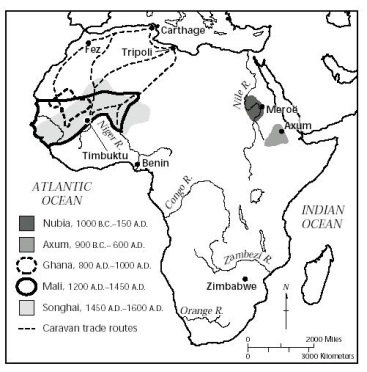 STANDARD WHI.10d)	describing east African kingdoms of Axum and Zimbabwe and west African civilizations of Ghana, Mali, and Songhai in terms of geography, society, economy, and religion.African civilizations developed in sub-Saharan west and east Africa.Trade brought important economic, cultural, and religious influences to African civilizations from other parts of the Eastern Hemisphere.States and empires flourished in Africa during the medieval period, including Ghana, Mali, and Songhai in west Africa, Axum in east Africa, and Zimbabwe in southeastern Africa.	Axum•	Location relative to the ______________ Highlands and the  ______________ River•	______________ kingdomZimbabwe•	Location relative to the  ______________ and  ______________ rivers and the Indian Ocean coast•	City of “______________ Zimbabwe” as capital of a prosperous empireWest African kingdoms•	Location of  ______________,  ______________, and  ______________ empires relative to  ______________ River and the Sahara•	Importance of  ______________ and  ______________ to trans-Saharan trade•	City of  ______________ as center of trade and learning•	Roles of  ______________ and  ______________